TrigonometryWhat is a radian angle?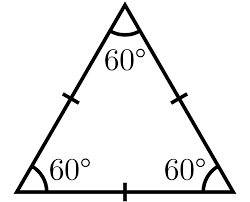 If we bend one side what will happen to the measure of the opposite angle?a) decreaseb) stay the samec) increaseExercise 1Convert the angles:a) 				b) 			c) How to read a radar?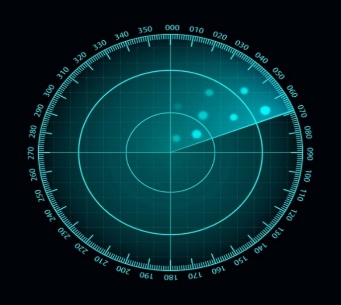 Exercise 2A submarine accompanies a ship on its voyage.At each point in time, the ships distance is 200 meters in the direction 060.The submarine captain spots a dangerous reef located directly north from the submarines’ location, 200 m away.1) Plot the point locating the reef in Geogebra.2) What is the distance from the ship to the reef? _____________3) What would be the reefs azimut when observed from the ship? ____________The ships safe harbour is located 400 m away, in the direction 300 from the current submarine location.Plot the harbour locationDetermine the distance from the ship to the harbourSine law	Cosine law	Determine the course (azimuth) of the ship if it wants to reach the harbourExercise 3Find the missing value and correct a mistake:Direction Rogac – Split 043Direction Rogac – Signal ___Distance Rogac – Split 15.1 kmDirection Signal – Split 345Direction Signal – Rogac 240Find the distance between the Signal and the nearest harbour.directionazimuthNEWS